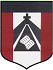 CLASE CORRESPONDIENTE AL DIA JUEVES 6 DE AGOSTOEDUCACIÓN FISICA                                             PROFESOR MENTA ANDRÉSamenta@institutonsvallecba.edu.ar1° y 2° GRADO BCONTENIDO A TRABAJAR: Habilidades Motrices: ELEMENTO: SOGABUENOS DIAS FAMILIAS! BIENVENIDOS A ESTA SEGUNDA PARTE DEL AÑO!!! ESPERO QUE HAYAN PASADO UNAS LINDAS VACACIONES!!!Buscamos un lugar cómodo para poder trabajar, acomodamos la pantalla en un lugar que la pueda ver perfectamente y trabajo en forma de espejo con el Profe.Les dejo la clase en el siguiente video. https://drive.google.com/open?id=1IWmGatXOXGz7qLqzRJrDQTSnhaKv2RIdNo es necesario que me devuelvan las tareas. A finalizar este tema les pediré un pequeño videíto realizando las destrezas practicadas. Yo les avisare oportunamente.ESPERO QUE LES GUSTE!!! NOS VEMOS LA SEMANA QUE VIENE A TRAVES DE UNA VIDEO LLAMADAMUCHAS GRACIAS!! SALUDOS!!!PROFE. ANDRÉS.